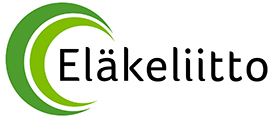 Valtuustoaloitepohja Terveysteko: Eläkeläisyhdistysten järjestämille liikuntaharrastuksille maksuttomat tilatEläkeliiton x-yhdistys kannustaa valtuutettuja varmistamaan eläkeläisten liikuntaedellytykset x-kunnassa.Hyvinvointialueiden ohella kunnilla on vastuu asukkaiden hyvinvoinnin ja terveyden edistämisestä. Kahden toimijan tilanne haastaa kunnat varmistamaan ikääntyneiden kuntalaisten terveydenedistämiselle käytännön edellytykset. Liikkumattomuus aiheuttaa Suomessa vuosittain yli 3 miljardin euron kustannukset. Liikkumattomuus lisää riskiä useille kansansairauksille.Tavoitteena on myös hyvinvointi- ja terveyserojen kaventaminen. Taloudellinen asema vaikuttaa ihmisen mahdollisuuksiin tehdä terveyttä edistäviä valintoja. Systemaattisia sosioekonomisia terveyseroja ilmenee terveydentilassa, sairastavuudessa sekä ennenaikaisissa kuolemissa. Pienituloisimpaan väestönosaan kuuluvat sairastavat sekä menettävät sairauksien ja tapaturmien vuoksi elinvuosia moninkertaisesti verrattuna suurituloisimpiin.Yhteistyö eläkeläisjärjestöjen kanssa tuottaa terveyttä. Lukuja Eläkeliiton x-paikallisyhdistyksen järjestämästä liikuntatoiminnasta: luettele yhdistyksen järjestämät liikuntamuodot ja tapahtumat ja niihin osallistuneet vuonna x / vuosina xx.Eläkeläisiä ja ikääntyneitä ihmisiä edustavissa järjestöissä tehdään arvokasta työtä, jolla on suuri merkitys iäkkäiden ihmisten hyvinvointiin.  On ajankohtaista varmistaa, että tämä työ jatkuu kunnissa hyvinvointialueiden käynnistettyä toimintansa.ValtuustoaloiteEläkeläisyhdistysten järjestämän liikuntatoiminnan edellytysten varmistaminen maksuttomien liikuntatilojen avullaEläkkeellä olevien ihmisten pelätään olevan uhka ja kuluerä kuntien taloudelle. Investoimalla eläkeläisjärjestöjen toimintaedellytyksiin kunta voi lisätä julkisen talouden kestävyyttä. Eläkeläisyhdistysten järjestämä liikuntatoiminta edistää ja vahvistaa ikääntyneiden hyvinvointia, terveyttä ja turvallisuutta. Toiminta kannattelee ihmisten välistä keskinäistä yhteyttä, tukee ihmisiä ja pitää oikea-aikaista huolta ihmisistä siten, etteivät sosiaaliset ja terveydelliset haasteet ennen aikojaan kärjisty kalliita palveluita tarvittaviin toimiin. Eläkeläisjärjestöt täydentävät julkisia palveluita. 60-90-vuotiaat ovat aktiivinen kansalaisryhmä. Järjestöjen tekemä vapaaehtoistyö liikunnan parissa ja niiden antama apu voivat olla myös osa palveluketjua tai -kokonaisuutta. Ikääntyneiden hyvinvointia ja terveyttä edistävän toiminnan tukeminen on edelleen kuntien vastuulla, vaikka nämä tehtävät kuuluvat myös hyvinvointialueille. Eläkeläisyhdistysten järjestämän liikuntaharrastustoiminnan tukeminen on kustannusvaikuttavaa. Konkreettinen terveyttä edistävä toimenpide on maksuton liikuntatilojen käyttömahdollisuus. Esitän/Esitämme, että vuoden 202X aikana kunta/kaupunkilaatii toimintaperiaatteet eläkeläisjärjestöjen liikuntatoiminnan tukemisesta, joilla turvataan eläkeläisyhdistyksille oikeus käyttää liikuntatiloja maksuttomastimäärittelee vastuutahot, joille kuuluu kunnassa/kaupungissa kuuluu eläkeläisyhdistysten terveyttä edistävien liikuntamahdollisuuksien tukeminenValtuutetun/valtuutettujen nimi/nimet, päivämäärä ja paikkakunta